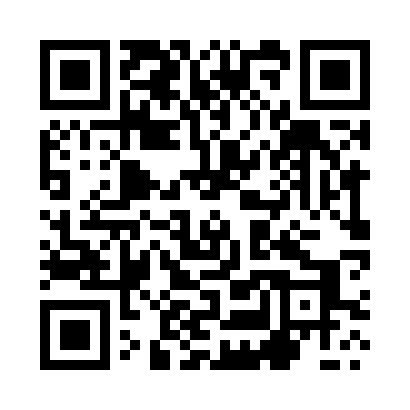 Prayer times for Otalzyno, PolandMon 1 Apr 2024 - Tue 30 Apr 2024High Latitude Method: Angle Based RulePrayer Calculation Method: Muslim World LeagueAsar Calculation Method: HanafiPrayer times provided by https://www.salahtimes.comDateDayFajrSunriseDhuhrAsrMaghribIsha1Mon4:096:1912:515:177:249:262Tue4:066:1612:515:187:269:283Wed4:036:1412:505:197:289:314Thu3:596:1112:505:217:309:335Fri3:566:0912:505:227:329:366Sat3:536:0612:495:237:349:397Sun3:496:0412:495:257:369:428Mon3:466:0112:495:267:389:449Tue3:425:5912:495:277:399:4710Wed3:395:5612:485:297:419:5011Thu3:355:5412:485:307:439:5312Fri3:325:5212:485:317:459:5613Sat3:285:4912:485:337:479:5914Sun3:245:4712:475:347:4910:0215Mon3:205:4412:475:357:5110:0516Tue3:175:4212:475:377:5310:0817Wed3:135:4012:475:387:5510:1118Thu3:095:3712:465:397:5710:1519Fri3:055:3512:465:407:5810:1820Sat3:015:3312:465:428:0010:2121Sun2:575:3012:465:438:0210:2522Mon2:535:2812:465:448:0410:2823Tue2:485:2612:455:458:0610:3224Wed2:445:2312:455:478:0810:3625Thu2:405:2112:455:488:1010:3926Fri2:355:1912:455:498:1210:4327Sat2:345:1712:455:508:1410:4728Sun2:335:1512:455:518:1610:4829Mon2:325:1212:445:528:1710:4930Tue2:315:1012:445:548:1910:50